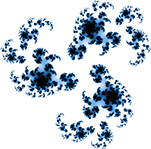                                              Итоги конференции «Удивительный мир»В первый месяц летних каникул лицеисты традиционно приняли участие в «Открытой научно-практической конференции в области современного естествознания и инновационных технологий «Удивительный мир». Научно-практическая конференция проводится ЦМИТ (Центром молодёжного инновационного творчества) «STEM-Байкал» ООО «Полюс-НТ», Факультетом информационных технологий и бизнес-коммуникаций ФГБОУ ВПО «ИГУ», ЛАРНИТ (Лабораторией развития научно-инженерного творчества) МБОУ г. Иркутска Лицей №2. В этом году конференция прошла в необычном дистанционном формате, но это не помешало ребятам успешно представить свои проекты.Всего в конференции приняли участие 15 лицеистов, представившие 10 проектов, и все заняли призовые места!Победители«Исследование ступенчатых геометрических фигур, полученных на занятиях по программированию».Автор проекта: Сливинский Александр, 7 класс.Руководители: Рейнгольд Григорий Борисович, педагог МБУДО г. Иркутска «Центр детского технического творчества»; Денисова Марина Георгиевна, учитель математики Лицея №36 ОАО «РЖД».«Изучение взаимоотношений между диатомовыми водорослями Fragilaria radians и бактериями из озер Лабынкыр и Ворота».Автор проекта: Мархиева Карина, 11 класс. Руководители: Захарова Юлия Робертовна, к.б.н., с.н.с. отдела ультраструктуры клетки Лимнологического института СО РАН; Файзулаева Татьяна Павловна, учитель биологии высшей квалификационной категории Лицея № 36 ОАО «РЖД».«Проект по созданию мультифункционального приложения, позволяющего оптимизировать рабочее время сотрудников».Авторы проекта: Морозов Александр Андреевич, 11 класс и Ганин Даниил,11 класс.Руководитель: Рудь Анна Геннадьевна, педагог-организатор Лицея №36 ОАО «РЖД».«AR-Stand mobile».Авторы проекта: Полторако Макар,11 класс, Лицей№36 ОАО «РЖД» и Карамышев Артём, 11 класс, МБОУ г. Ангарска «Гимназия №1».Руководитель: Воловикова Зоя Александровна, президент ООО «Альтери» г. Иркутск.Призеры«Создание компьютерного бота «Мониторинг сертификатов электронной подписи».Автор проекта: Венецкий Илья, 7 класс.Руководитель: Рудь Анна Геннадьевна, педагог-организатор Лицея № 36 ОАО «РЖД».«Литературная викторина «Твоя игра» (интерактивное пособие)».Автор проекта: Рыбаков Александр, 7 класс.Руководитель: Шерехова Татьяна Алексеевна, учитель русского языка и литературы, заместитель директора по воспитательной работе Лицея №36 ОАО «РЖД». «Прибор для обеспечения оптимальной скорости движения на нефтепромысле».Автор проекта: Петров Денис, 6 класс.Руководитель: Рудь Анна Геннадьевна, педагог-организатор Лицея № 36 ОАО «РЖД».«Графы и их применение».Авторы проекта: Рудых Алиса 6 класс, Галченко Вера, 6  класс, Магит Алиса, 6 класс.Руководитель: Пантелеева Елена Викторовна, учитель математики, заместитель директора по учебно-воспитательной работе Лицея №36 ОАО «РЖД».«Тетрамино и пентамино вокруг нас».Авторы проекта: Грибачев Антон, 6 класс, Попова Мария, 6 класс, Пляскин Матвей, 6  класс.Руководитель: Пантелеева Елена Викторовна, учитель математики, заместитель директора по учебно-воспитательной работе Лицея №36 ОАО «РЖД»«Познавательная (интерактивная) игра по математике для учащихся 5–6 классов в среде Scratch».Автор проекта: Сахарова Виктория, 6 класс.Руководители: Шалина Ирина Викторовна, учитель информатики Лицея №36 ОАО «РЖД»; Привалов Сергей Юрьевич, преподаватель школы программирования «Кубик Рубик».Организаторы конференции отметили отличный уровень большинства работ, присланных на конкурс, и поблагодарили наставников проектов. Награждение победителей состоится в августе или сентябре, о месте и времени вручения дипломов и подарков будет сообщено дополнительно.Поздравляем наших лицеистов и их наставников! 